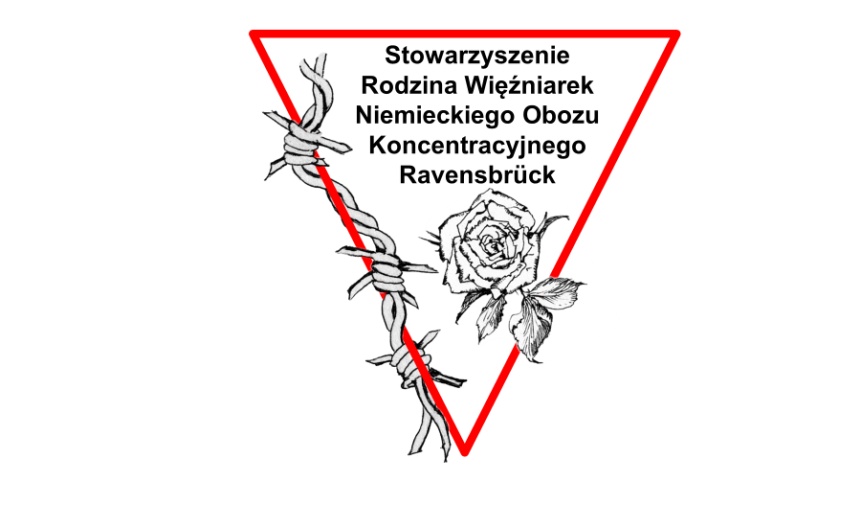 DEKLARACJA CzłonkowskaWypełnioną i podpisaną deklarację prosimy przesłać na adres Stowarzyszenia: 31-450 Kraków, ul. Seniorów Lotnictwa 10/19Dane osobowe zgłaszającego członkostwo w StowarzyszeniuImię i Nazwisko ……………………………………………………………………………. Data i miejsce urodzenia………………………………………………..………….…….Adres………………………………………………………………………..………….…….Telefon:………………………………………………………………………….…….…….e-mail:……………………………………………………………………………….……….„Związek z KL Ravensbrück” Rodzina więźniarki	Imię i nazwisko więźniarki……………………………………………….………	Nr obozowy (jeżeli jest znany)………………………………………….…....…	Informacje o więźniarce (data wywiezienia do obozu, data opuszczenia obozu, inne dane…………………………………….….………………………………………………………….………………………….…...……………………………………………………………………….......................……………………………………………………………………………………....	Pokrewieństwo z więźniarką………………………………………………….. W przypadku braku związków rodzinnych włączenie się w niesienie pamięci o więźniarkach KL Ravensbrück	Proszę podać co można zaoferować………………………………….…..…..	………………………………………………………………………….…………….	……………………………………………………………………………….……….	……………………………………………………………………………….……….	………………………………………………………………………………………..+ wyrażam/ nie wyrażam zgody na zamieszczenie mojego nazwiska na stronie internetowej stowarzyszenia wyrażam zgodę na przetwarzanie danych osobowych zapoznałem/zapoznałam się i zobowiązuję się do przestrzegania statutu i regulaminu stowarzyszenia zamieszczonego na stronie Stowarzyszenia: http://www.rodzinaravensbruck.pl/Miejsce, data                                                            Podpis